HALOGENDERIVÁTY UHLOVODÍKŮCharakteristika a názvosloví halogenderivátůHalogenderiváty jsou organické sloučeniny, které vznikají náhradou jednoho nebo více atomů vodíku v molekule základního uhlovodíku (hydridu) atomem halogenu (fluor, chlor, brom, jod).Podle typu halogenu se rozlišují chlorderiváty, fluorderiváty, bromderiváty, jodderiváty.Obecný vzorec: R-X nebo Ar-X.Podle polohy halogenu se rozdělují na: primární, sekundární, terciární.Tab. 1: Rozdělení halogenderivátů podle polohy halogenu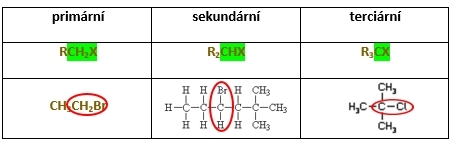 Názvosloví halogenderivátůSystematické názvosloví – substituční názevNázvy halogenů se uvádějí v abecedním pořadí s příslušnými lokanty a násobícími předponami.Tab. 2: Substituční názvy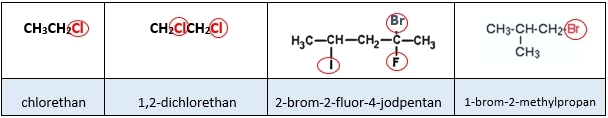 Tab. 3: Funkční názvy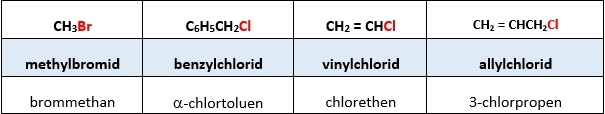 Tab. 4: Triviální názvy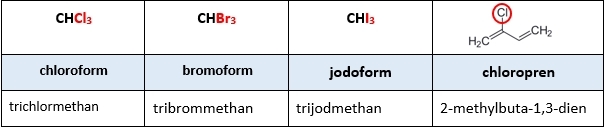 Fyzikální, biologické a chemické vlastnostiHalogenderiváty se vyskytují ve všech třech skupenstvích v závislosti na molekulové hmotnosti a typu halogenu; teploty tání a varu rostou s protonovým číslem halogenů. Nižší halogenderiváty jsou plynné, s delším řetězcem jsou kapalné, vyšší jsou tuhé.  Ve vodě jsou prakticky všechny nerozpustné. Jsou ale dobře rozpustné v tucích a jiných nepolárních organických rozpouštědlech; vstup halogenu vede ke snížení hořlavosti (halogeny jsou “nehořlavé prvky”). Většina halogenderivátů má charakteristický zápach. Chlor - a bromderiváty mají nasládlý zápach, jodderiváty jsou na světle nestálé a hnědnou. Řada z nich má významné biologické účinky, protože mají schopnost procházet různými tělesnými bariérami. Jsou jedovaté, označují se jako kumulativní jedy, protože se ukládají v tkáních, především v tucích. Účinky jsou anestetické, antiseptické, působí jako slzotvorné látky, jsou mezi nimi látky i s karcinogenními účinky. Biologicky aktivní látky jsou např. hormony štítné žlázy (trijódthyronin, tetrajodthyronin = thyroxin). Halogeny jsou elektronegativnější než uhlík (s výjimkou jódu), kovalentní vazba Cδ+ - Xδ- je proto polarizovaná. Vazebné elektrony jsou posunuty směrem k halogenu, který získává parciální záporný náboj. Vzhledem k velikosti elektronegativity  je významná polarizace především u vazby C – F a C – Cl. Polarizovatelnost udává snadnost reakcí.S rostoucím protonovým číslem halogenu (X) roste délka vazby C – X, ale její vazebná energie klesá.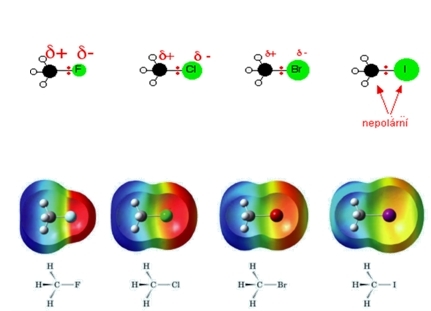 Obr. 2: Rozdělení nábojů v halogenderiátechDůkaz halogenůK důkazu se používá Beilsteinova zkouška. Látka se vnese na měděném drátku do plamene. Přítomnost halogenů se projeví zbarvením plamene (zelené, případně modrozelené) vlivem těkavých halogenidů mědi.Důležité reakcePoměrně snadno dochází k heterolytickému štěpení vazeb uhlík-halogen. Charakteristická reakce je nukleofilní substituce.  Rozložení parciálních nábojů, reaktivní místa halogenderivátuNukleofilní substituce (SNu)Halogenderiváty reagují s nukleofily za vzniku různých produktů. Při reakci dochází k nahrazení halogenu nukleofilem (-OH, -NH2, -CN). Nejlépe reagují terciární halogenderiváty.Snadnost tohoto štěpení stoupá v řadě F< Cl < Br < I.     vznik alkoholu: R - X  + H2O → ROH + HX   vznik alkoholu: R - X  + OH - → ROH + X -    vznik etheru:   R - X  + R´OH → R-O-R´ + HX    vznik aminu:    R - X  + 2 NH3 →  R - NH2 + NH4X    vznik alkanu: Halogeny jsou substituenty 1.třídy, mají záporný indukční efekt (–I) a kladný mezomerní efekt (+M); další substituce u arenů probíhá do poloh 2 a 4 ( o- a p-).  Eliminace EJe konkurenční reakce substituce. Probíhá účinkem silně bazických nukleofilů (OH-, OR-, H2O, RO-), působením vysoké teploty nebo za přítomnosti Zn. Dochází k současnému odštěpení odstupující skupiny a sousedního protonu (případně dalšího halogenu) za vzniku dvojné vazby a odštěpení halogenu nebo halogenvodíku (X2 nebo HX).Reakce se řídí Zajcevovým pravidlem- odštěpuje se vodík z uhlíku s menším počtem atomů vodíku (viz 1. rovnice):R - CHCl - CHCl - R + Zn → R – CH = CH – R + ZnCl2PolymeraceNenasycené halogenderiváty poskytují polymerací významné produkty, především polyvinylchlorid, Teflon a chloroprenový kaučuk.Reakce s kovyHalogenderiváty reagují s některými kovy za vzniku organokovových sloučenin. Elektronegativita je u kovů nižší než u uhlíku a dochází k polarizaci vazby C - kov. Elektrony se posunují od kovu směrem k uhlovodíkovému zbytku. Sloučeniny mají charakter zásad.Nejvýznamnější jsou tzv. Grignardova činidla. Jedná se o organohořečnaté halogenidy RMgX. R je uhlovodíkový zbytek, X je chlor, brom nebo jod. Vznikají reakcí halogenderivátů s hořčíkem v bezvodém etheru, např.:C2H5I + Mg → C2H5Mg-I (ethylmagneziumjodid). Používají se jako alkylační činidla.Další organokovové sloučeniny slouží jako katalyzátory při syntézách a polymeracích (Zieglerovy) nebo antidetonátory.Příprava halogenderivátůa) halogenace – substituce radikálová, SEb) z alkenů a alkynůc) z alkoholů reakcí s HClZástupci: Chlormethan – náplň do chladících zařízeníChloroform – anestetikumJodoform – voní po šafránu, desinfekceTetrafluorethylen – teflonVinylchlorid – výroba PVC